TRI CompulsoryTRI CompulsoryTRI CompulsoryTRI CompulsoryTRI CompulsoryTRI CompulsoryRoutineS*AdjustmentDiff1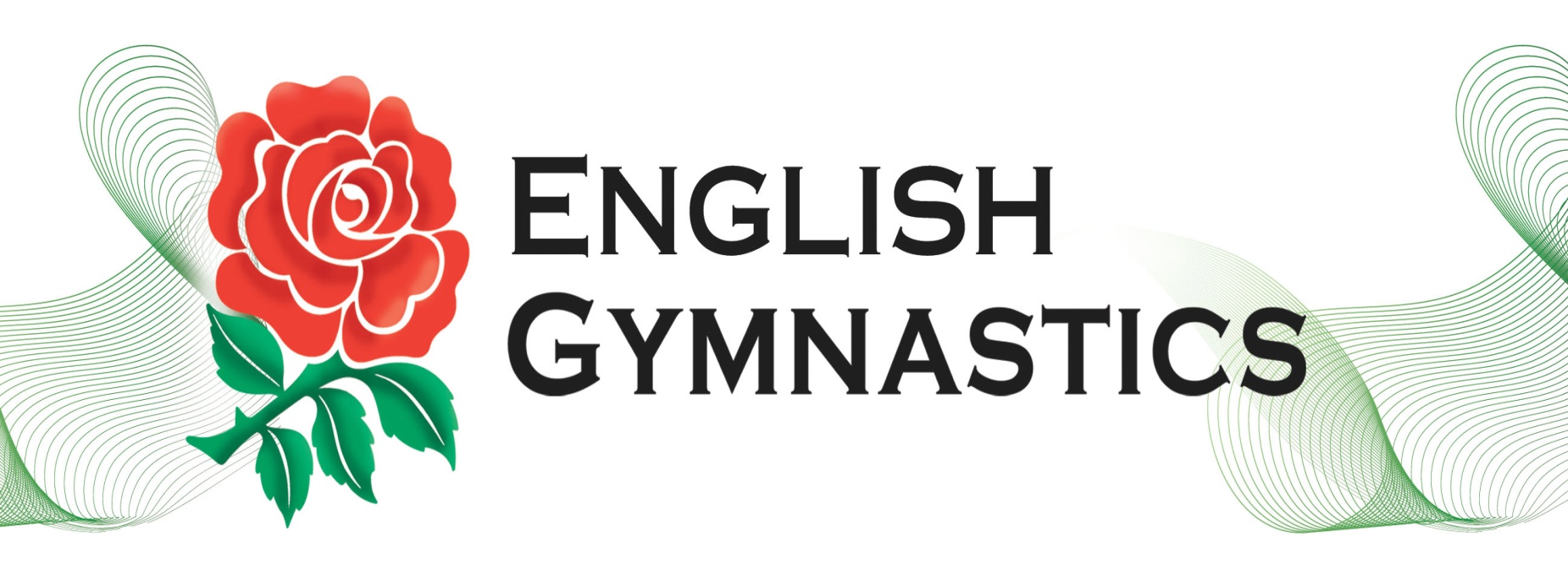 2345678910TotalTRI VoluntaryTRI VoluntaryTRI VoluntaryTRI VoluntaryTRI VoluntaryTRI VoluntaryRoutineS*AdjustmentDiff1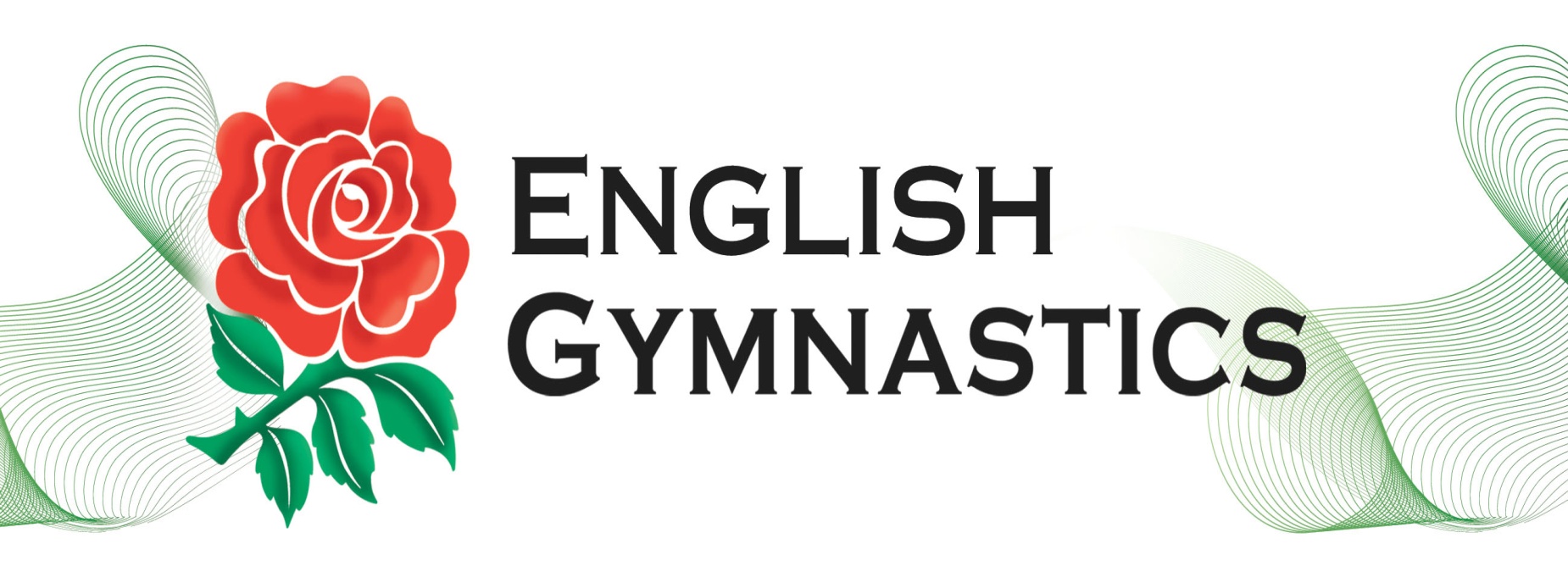 2345678910TotalTRI FinalsTRI FinalsTRI FinalsTRI FinalsTRI FinalsTRI FinalsRoutineS*AdjustmentDiff12345678910Total